Horse Evaluation CDEPurposeThe purpose of the Horse Evaluation Career Development Event is to stimulate students’ interest in equine selection, management and production.  This career development event also provides recognition for those who have demonstrated outstanding achievement as a result of instruction in equine science.Skills such as selection and management of horses, communicating industry terminology effectively, in addition to evaluating and justifying decisions are attained through participation in this event.  SponsorThis event is currently sponsored as a special project of the North Carolina FFA Foundation and by Horace Johnson, Eatern Region Agricultural Education Coordinator.State Event SuperintendentThe superintendent for this event is Mr. Jason Davis, State FFA Coordinator, Department of Agricultural and Extension Education, NCSU, Campus Box 7654, Raleigh, NC 27695 Phone: 919.515.4206   Fax: 919.513.3201Email: jason_davis@ncsu.eduEligibility and General GuidelinesThis event is open to all FFA chapters and FFA members in good standing. FFA Members may not participate in a Career Development Event that leads to a state level event after July 1, following their high school/early college graduation.  Chapters may have one team designated to participate in the senior division.  Members winning a previous state event in this area or that have participated in a previous national event in this area are ineligible.Teams shall consist of three or four members. Four scores will count towards the team total (A three-member team will earn a zero for the 4th score). No alternates are allowed in state events.  Any alternate found participating in a state event will result in total team disqualification. The use or possession of cellular phones, Personal Digital Assistants (PDA’s) or any other mobile electronic communication device is prohibited during any state-level career development event.  Any violation of this rule by any team member will result in total team disqualification.

Any member found cheating in any state-level career development event will result in total team disqualification for that event.All individuals or team members are eligible for individual awards. Contestants are not to confer during the contest, including during the oral reason preparation.All tack and attire is legal in the placing of classes.Dress CodeParticipants are required to follow the North Carolina FFA Career Development Event Dress Code.  A ten percent reduction in the total team score will be taken if a participant violates the dress code.  Participants are allowed to wear long pants, an appropriate shirt with a collar or an appropriate high school or FFA t-shirt.
Procedures for Administering the EventPlacing Classes – 50 Points per classUsing Universal Form A, 6 to 11 classes of four horses will be placed on type (When possible, there will be a minimum of three halter classes and three performance classes.).A maximum of 15 minutes will be allowed to place each class. The event committee will attempt to select only horses that are serviceably sound.  All halter classes will be judged as sound. Soundness will be judged as seen in all performance classes; lame horses should be placed accordingly.Two halter classes will be judged at one time.  In large contests, contestants will be on both sides of the horse. Classes will be selected from any of the light horse and heavy horse breeds  Halter classes may be represented by the following breeds and types:  Stock-type, Hunter-type, American Saddlebred, Quarter Horse, Paint Horse, Arabian, Half Arabrian, Appaloosa, Tennessee Walking Horse, Morgan Horse, Paso Fino, Draft Horse Breeds, Thoroughbred, and National Show Horse.Performance classes may be represented by the following breeds and types:  Western Pleasure, Hunter Under Saddle, English Pleasure, Country English Pleasure, Reigning, Working Hunter Over Fences, Three or Five Gaited Saddle Horse, Racking Horse, Showmanship and Halter, Western Riding, Snaffle Bit Western Pleasure, Hunter Hack, Western Horsemanship, Saddleseat Equitation, Huntseat Equitation.Video classes may be required in the unlikely event that the availability of live horses becomes an issue.  The following breeds will not be utilized:  Half Arabians, National Show Horses, Three or Five Gaited Saddle Horses or Walking Horses.  Oral Reasons – 50 Points per classOral reasons will be required for two classes of horses to be designated by the contest official(s).Contestants will have 15 minutes to place this class.A maximum of 12 minutes to prepare reasonsTwo minutes to deliver the oral reasonsContestants must supply their own note pads and pencils.  Notes, rulebook, and judging materials may be taken into the event but may not be used when presenting oral reasons.A perfect score for reasons is 50 points. ScoringPlacing Classes		        50 points/class2 Oral Reasons		        50 points/setProcedure for Determining the State Event Winner When Scores are Tied1. Compare the scores of the fourth member of the team.   Teams with only three members do not have an alternate to compare and lose by virtue of the fact that they have no fourth score. Teams with only three members lose by default. 2. If a tie still remains, they will be broken by the total team score (alternate excluded) on classes in the following order:  Oral Reasons; Halter Classes One, Two, Three; Performance Classes One, Two, and Three. Procedure for Determining the State Event Winner When Scores are Tied for individual participantsTies in scores between individuals will be broken by comparing the scores on classes in the following order:  Oral Reasons; Halter Classes One, Two, Three; Performance Classes One, Two, and Three.State AwardsDay of the Event Awards CeremonyThe following awards will be presented annually at the state FFA convention provided sponsorship is available:State Winning Team$500, first place team plaque & team pins	Second Place Team	Second place team plaque & team pins	Third Place Team Third place team plaque & team pins Highest Scoring IndividualBelt BuckleNational Career Development Event ParticipationState winning teams advancing to the national career development event will be automatically registered for the national event.  It is the responsibility of the FFA Chapter Advisor to complete all necessary national certification and waiver forms and return them to the state FFA Coordinator by the assigned due date.State winning CDE teams that choose not to participate at the national level should contact the state office by Sept. 1 prior to national convention.  Teams that fail to inform the state office prior to Sept. 1 will be ineligible to participate in that same CDE for the next year (chapters may appeal to the State FFA Board of Directors). Teams that do not compete at the National Convention will be required to pay back the $500 travel award.BibliographySee the National FFA Career Development Events Handbook for more information.Supplemental InformationA non-refundable event registration fee that includes the meal will be required of all pre-registered teams.ORAL REASONS SCORECARDParticipant No. __________________________Participant Name: ________________________Class No. ______________________________Class Name _____________________________Your Placing _____-_____-_____-_____(Posture, clarity in speaking, confidence, convincing)_______				(Max 12)Proper use of Terms_______(Max 10)Accuracy of Statements (based on what the participant saw)_______(Max 10)Importance of points covered (reasons for placings, crucial points covered, complete explanation or reasons)_______(Max 18)		TOTAL ______________				(Max 50)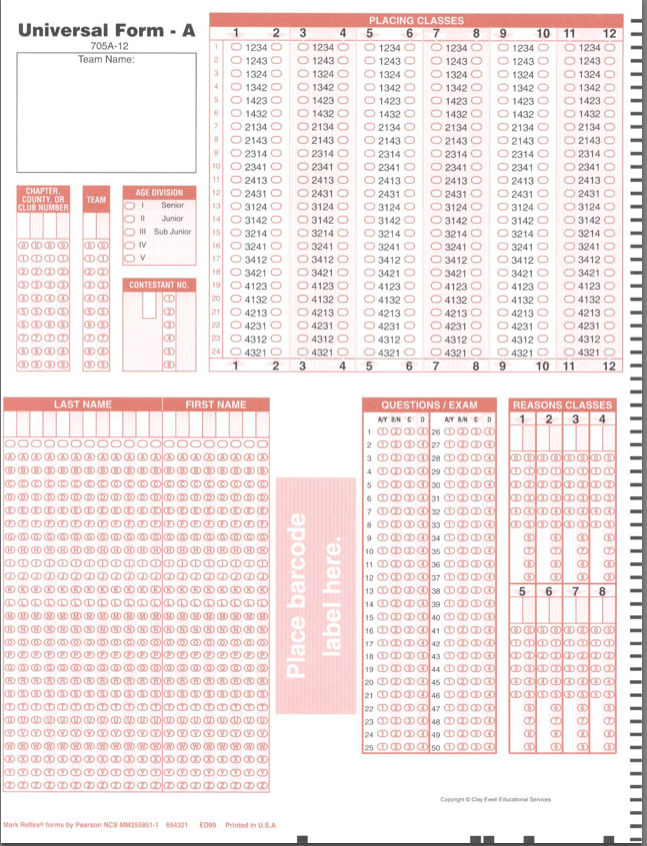 